PROBLEMI DI SOMMA E DIFFERENZE DI FORZE PROBLEMI DI SOMMA DI FORZE SU PIANO INCLINATOLa manino dispettosa: una scatolina di 300g viene posta su di un piano inclinato di 35°. Sulla scatolina agisce il peso ed essa inizia a scivolare verso il basso: ad un certo punto della discesa una manina dispettosa applica sulla scatolina una forza orizzontale F1=4,00N.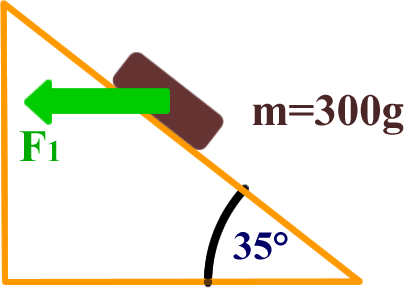 Disegna la forza-peso e poi disegna il SdR obliquo, “X” diretto verso destra, “Y” diretto verso il basso.Qual è il peso della scatolina? [P = 2,94N]Qual è la forza totale applicata alla scatolina?  [tot = -1,59 + 4,70Nŷ]Se l’area di appoggio della scatolina è 400cm2, qual è la pressione esercitata sul piano? [Pr = 117,5 Pa]Qual è il valore della forza vincolare v applicata sulla scatolina? Disegna v sul foglio [|v|= ……….]Quel è il valore della forza di reazione a v (v’)? Su quale corpo si applica? [|v’| =  ………… ; si applica sul ……]La discesa della scatolina viene rallentata o accelerata dalla forza totale? Con quale intensità? [hint: tieni conto che la scatolina sta scivolando verso il basso. …………  rispondi tu]PROBLEMI CON LA DIFFERENZA DI FORZENegli appunti “DIFFERENZA DI VETTORI: CALCOLO DI UNA FORZA ADDENDA PER OTTENERE LA FORZA RISULTANTE” abbiamo imparato a sottrarre i vettori in modo da poter calcolare una forza adatta ad ottenere una specifica risultante. Adesso applichiamo la teoria che abbiamo imparato per risolvere alcuni semplici problemi.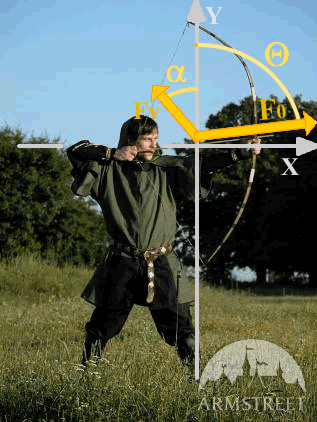 L’arciere al vento: un arciere vuole lanciare una freccia: desidera che la spinta ricevuta dalla freccia sia 0. Durante la scoccata c’è del vento! Esso imprime alla freccia una forza V (vedi Figura2). Quale deve essere la forza A che l’arciere deve imprimere affinché la forza totale sia 0? Sai che i valori delle forze sono: |0| = 35N , =75° ; |V | = 20N , =25°. Attento ai segni delle componenti! Disegna sulla Figura2 la forza A.Soluz: A = 42,3N - 9,1Nŷ   ;   |A| = 43,2N  ;   = 78° rispetto ad “Y”.In quale quadrante è diretta A? Segna con una “X” la tua risposta. I Quadrante ; II Quadrante ; III Quadrante ; IV QuadranteL’aereo in atterraggio: un aereo sta atterrando! Per frenare ha bisogno di una spinta TOT = 1,00∙104N diretta lungo la linea orizzontale come in Figura3. Sull’aereo agisce la forza dell’aria (A) tale che |A|=6,00∙103N , A=35° ;  durante l’atterraggio arriva anche un colpo di vento (V) tale che |V| = 3,5∙103N , v = 40°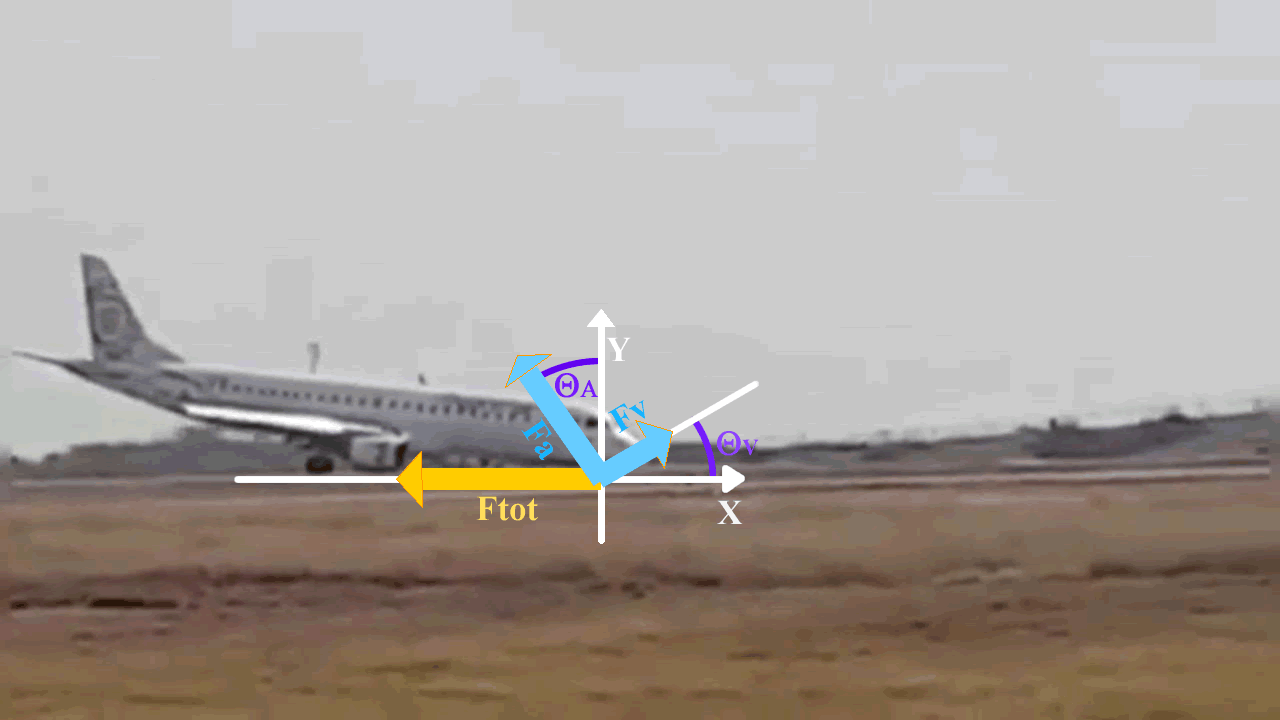 Il pilota deve dare una spinta aggiuntiva 0 all’aereo tale che la forza totale agente sia TOT : quale deve essere 0? Disegna sulla Figura3 la forza A.Soluz: F0x = -9.240N  ;  F0y = -7.165N   ;   |0| = 11692N  ;   = 38°  rispetto ad “X”.In quale quadrante è diretta 0? Segna con una “X” la tua risposta. I Quadrante ; II Quadrante ; III Quadrante ; IV QuadranteCALCOLO DELLA FORZA EQUILIBRANTEPer ognuno dei tre problemi sopra, calcola e disegna la forza equilibrante, cioè quella forza che bilancia le altre forze applicate (studiati gli appunti “FORZA EQUILIBRANTE” prima di svolgere questo problema).